　令和５年度益城町会計年度任用職員 登録申込書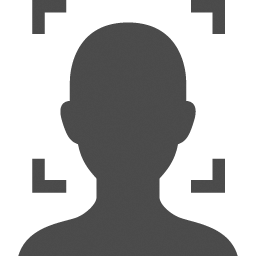 　※希望していない勤務先から面接の案内がある場合があります。　※上記の希望は書類選考のためのものであり、希望する勤務形態での任用を約束するものではありません。ふりがな氏　名生年月日昭・平　　　年　　月　　日生　　令和5年4月1日の年齢（　　　歳）昭・平　　　年　　月　　日生　　令和5年4月1日の年齢（　　　歳）ふりがな現住所及び連絡先〒　　　－〒　　　－現住所及び連絡先(電話)　　　－　　　－(携帯電話)　　　－　　　－ふりがな緊急連絡先〒　　　－〒　　　－緊急連絡先(電話)　　　－　　　－(携帯電話)　　　－　　　－学　　歴新しいものから順にご記入ください新しいものから順にご記入ください新しいものから順にご記入ください新しいものから順にご記入ください学　　歴学校名学部・学科期　　間□に✔学　　歴年　　月から年　　月まで□卒 □ 卒見込 □ 中退学　　歴年　　月から年　　月まで□卒業 □ 中退学　　歴年　　月から年　　月まで□卒業 □ 中退職　　　　　歴益城町役場での職歴　（新しいものから順にご記入ください）益城町役場での職歴　（新しいものから順にご記入ください）益城町役場での職歴　（新しいものから順にご記入ください）益城町役場での職歴　（新しいものから順にご記入ください）職　　　　　歴勤務先（係、保育所名等まで）就労形態職務内容在職期間職　　　　　歴正社員・それ以外年　　月から年　　月まで職　　　　　歴正社員・それ以外年　　月から年　　月まで職　　　　　歴正社員・それ以外年　　月から年　　月まで職　　　　　歴正社員・それ以外年　　月から年　　月まで職　　　　　歴正社員・それ以外年　　月から年　　月まで職　　　　　歴正社員・それ以外年　　月から年　　月まで職　　　　　歴益城町役場以外での職歴　（新しいものから順にご記入ください）益城町役場以外での職歴　（新しいものから順にご記入ください）益城町役場以外での職歴　（新しいものから順にご記入ください）益城町役場以外での職歴　（新しいものから順にご記入ください）職　　　　　歴勤務先就労形態職務内容在職期間職　　　　　歴正社員・それ以外年　　月から年　　月まで職　　　　　歴正社員・それ以外年　　月から年　　月まで職　　　　　歴正社員・それ以外年　　月から年　　月まで職　　　　　歴正社員・それ以外年　　月から年　　月まで職　　　　　歴正社員・それ以外年　　月から年　　月まで職　　　　　歴正社員・それ以外年　　月から年　　月まで町使用欄面　　接町使用欄採用部署町使用欄再度の任用希望職種益城町会計年度任用職員募集一覧を参照のうえ、ご記入ください益城町会計年度任用職員募集一覧を参照のうえ、ご記入ください益城町会計年度任用職員募集一覧を参照のうえ、ご記入ください益城町会計年度任用職員募集一覧を参照のうえ、ご記入ください希望職種職　　種希望勤務先（係、保育所名等まで）希望勤務先がない場合、職務内容等希望職種第１希望希望職種第２希望希望職種記 入 例一般事務補助〇〇〇課△△△係 窓口対応業務が多い部署希望希望する勤務形態□に✔勤務日数□ 週5日　□ 週4日程度　□ その他（週　　日程度）　□ 何日でも可希望する勤務形態□に✔勤務時間□ 7時間45分　□ その他（１日　　時間　　分程度）　□ 何時間でも可希望する勤務形態□に✔勤務期間□ 年間を通して勤務　□ 短期間での勤務　□ どちらでも可希望する勤務形態□に✔社会保険配偶者等の扶養の範囲内での勤務を （　□ 希望する　□ 特にこだわらない　）希望する勤務形態□に✔その他特記事項があればご記入ください。資格・免許名　称（種　別）取得(見込)年月名　称（種　別）取得(見込)年月資格・免許年　　月年　　月資格・免許年　　月年　　月資格・免許年　　月年　　月資格・免許年　　月年　　月パソコン能力Word・Excel操作について、あてはまる□に✔してください。（複数回答可）パソコン能力□ 操作不可　□ 基本的な操作可能（文書・表に入力）□ 応用的な操作可能（関数使用、差し込み文書、グラフや図の作成）□ その他（　　　　　　　　　　　　　　　　　　　　　　　　　　　　　　　　　　　　　　　　　　）志望動機・自己ＰＲ志望動機・自己ＰＲ志望動機・自己ＰＲ志望動機・自己ＰＲ志望動機・自己ＰＲ志望動機・自己ＰＲ志望動機・自己ＰＲ　私は、地方公務員法第１６条各号のいずれにも該当していません。　（地方公務員法第１６条各号に該当する者）　　１　禁錮以上の刑に処せられ、その執行を終わるまで又はその執行を受けることがなくなるまでの者　　２　益城町職員として懲戒免職の処分を受け、当該処分の日から２年を経過しない者　　３　日本国憲法の施行の日以後において、日本国憲法又はその下に成立した政府を暴力で破壊すること　　　を主張する政党その他の団体を結成し、又はこれに加入した者　　　　　　令和　　　年　　月　　日　　　　　　　　申込者氏名（自筆）　　　　　　　　　　　　　